MPharm Pharmacy ‘Before you Arrive’ guidance Dear applicant,If you accept your offer of a place on the MPharm Pharmacy programme, you will need to complete a number of checks listed below. These are required by law and you will need to start this process prior to your arrival in the UK.Health Questionnaire 						Instructions 	Disclosure and Barring Service (DBS) Enhanced Check	InstructionsCriminal Records Check (from your home country) 		InstructionsLetter of Good Character (written in English)			InstructionsPlease note that the above additional requirements, non-UK ‘Criminal Records Check’ and ‘Letter of Good Character’ are in addition to your UK DBS check, and are not an alternative to it. Please click on ‘Instructions’ above for further guidance.Please hand in your ‘Letter of Good Character’ and your ‘Criminal Records Check’, including your name and student ID number, to the Placement Learning Support Unit, Room 904 in the James Parsons Building at Byrom Street by Friday 27th September 2019.   If you require support with any aspect of this process, please contact:Placement Learning Support UnitLiverpool John Moores UniversityRoom 904, James Parsons BuildingByrom StreetLiverpoolL3 3AFUnited KingdomEmail: scienceplsu@ljmu.ac.uk Phone: 0151 231 2079Meanwhile, we look forward to meeting you in September 2019.Yours faithfully,Alison J LeighHead of Operations, Faculty of Science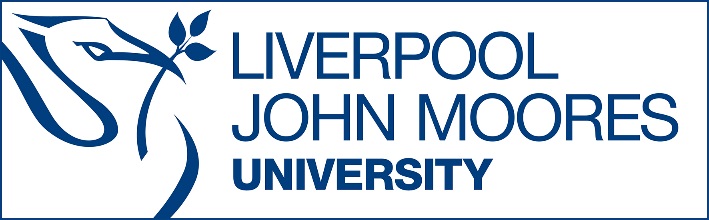 